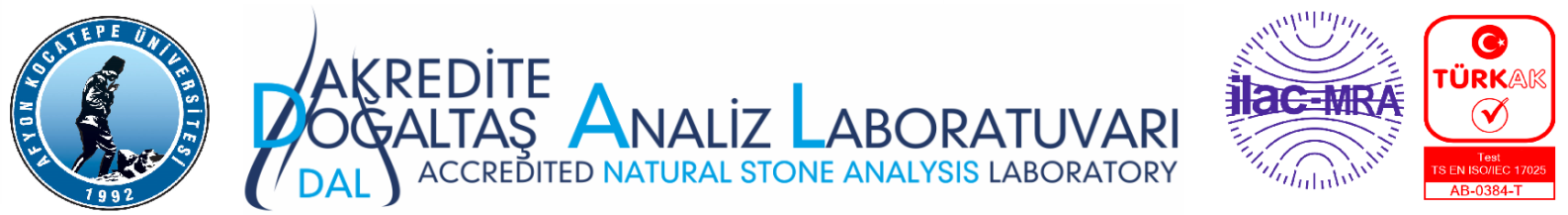 Revizyon No05Revizyon No05Revizyon Tarihi10.05.2019Revizyon Tarihi10.05.2019Revizyon Tarihi10.05.2019Revizyon Tarihi10.05.2019Revizyon Tarihi10.05.2019Revizyon Tarihi10.05.2019Yayın Tarihi20.04.2009Yayın Tarihi20.04.2009Yayın Tarihi20.04.2009Yayın Tarihi20.04.2009Sayfa No01/01Sayfa No01/01Sayfa No01/01Sayfa No01/01DAL KYF 404-1 DOĞALTAŞ ANALİZ TALEP FORMU                 DAL KYF 404-1 DOĞALTAŞ ANALİZ TALEP FORMU                 DAL KYF 404-1 DOĞALTAŞ ANALİZ TALEP FORMU                 DAL KYF 404-1 DOĞALTAŞ ANALİZ TALEP FORMU                 DAL KYF 404-1 DOĞALTAŞ ANALİZ TALEP FORMU                 DAL KYF 404-1 DOĞALTAŞ ANALİZ TALEP FORMU                 DAL KYF 404-1 DOĞALTAŞ ANALİZ TALEP FORMU                 DAL KYF 404-1 DOĞALTAŞ ANALİZ TALEP FORMU                 DAL KYF 404-1 DOĞALTAŞ ANALİZ TALEP FORMU                 DAL KYF 404-1 DOĞALTAŞ ANALİZ TALEP FORMU                 DAL KYF 404-1 DOĞALTAŞ ANALİZ TALEP FORMU                 DAL KYF 404-1 DOĞALTAŞ ANALİZ TALEP FORMU                 DAL KYF 404-1 DOĞALTAŞ ANALİZ TALEP FORMU                 DAL KYF 404-1 DOĞALTAŞ ANALİZ TALEP FORMU                 DAL KYF 404-1 DOĞALTAŞ ANALİZ TALEP FORMU                 DAL KYF 404-1 DOĞALTAŞ ANALİZ TALEP FORMU                 Adı Soyadı: Adı Soyadı: Adı Soyadı: Adı Soyadı: Adı Soyadı: Adı Soyadı: Şirket Adı: Şirket Adı: Şirket Adı: Şirket Adı: Şirket Adı: Telefon:  E-mail: Faks: Telefon:  E-mail: Faks: Telefon:  E-mail: Faks: Telefon:  E-mail: Faks: Telefon:  E-mail: Faks: Adres: Adres: Adres: Adres: Adres: Adres: Fatura Adresi: Vergi Dairesi / No:Fatura Adresi: Vergi Dairesi / No:Fatura Adresi: Vergi Dairesi / No:Fatura Adresi: Vergi Dairesi / No:Fatura Adresi: Vergi Dairesi / No:İmza: Tarih:(Altta beyan edilen şartları kabul ediyorum)İmza: Tarih:(Altta beyan edilen şartları kabul ediyorum)İmza: Tarih:(Altta beyan edilen şartları kabul ediyorum)İmza: Tarih:(Altta beyan edilen şartları kabul ediyorum)İmza: Tarih:(Altta beyan edilen şartları kabul ediyorum)TEST/ANALİZTEST/ANALİZTEST/ANALİZTEST/ANALİZTEST/ANALİZTEST/ANALİZTEST/ANALİZTEST/ANALİZTEST/ANALİZTEST/ANALİZTEST/ANALİZTEST/ANALİZTEST/ANALİZTEST/ANALİZTEST/ANALİZTEST/ANALİZAdıAdıAdıAdıAdıNumune  Numune  Numune  Numune  Numune  StandardıStandardıStandardıücretiKDV Hariç(TL)ücretiKDV Hariç(TL)Süresi (Gün)AdıAdıAdıAdıAdıBoyutu (mm)Boyutu (mm)Boyutu (mm)AdediAdediStandardıStandardıStandardıücretiKDV Hariç(TL)ücretiKDV Hariç(TL)Süresi (Gün)Kayma direnci tayini (Yaş)Kayma direnci tayini (Yaş)Kayma direnci tayini (Yaş)Kayma direnci tayini (Yaş)Kayma direnci tayini (Yaş)200x100x20 
(Bir Yüzeyi Parlatılmış Olmalı)200x100x20 
(Bir Yüzeyi Parlatılmış Olmalı)200x100x20 
(Bir Yüzeyi Parlatılmış Olmalı)66TS EN 14231TS EN 14231TS EN 142312202202Atmosfer basıncında su emme tayiniAtmosfer basıncında su emme tayiniAtmosfer basıncında su emme tayiniAtmosfer basıncında su emme tayiniAtmosfer basıncında su emme tayini50x50x5050x50x5050x50x5066TS EN 13755TS EN 13755TS EN 137551301306Petrografik analizPetrografik analizPetrografik analizPetrografik analizPetrografik analiz50x50x5050x50x5050x50x5066TS EN 12407TS EN 12407TS EN 124073353355Don tesirlerine dayanıklılık ve don sonrası eğilme dayanımı tayini (56 Döngü)Don tesirlerine dayanıklılık ve don sonrası eğilme dayanımı tayini (56 Döngü)Don tesirlerine dayanıklılık ve don sonrası eğilme dayanımı tayini (56 Döngü)Don tesirlerine dayanıklılık ve don sonrası eğilme dayanımı tayini (56 Döngü)Don tesirlerine dayanıklılık ve don sonrası eğilme dayanımı tayini (56 Döngü)300x50x50300x50x50300x50x501010TS EN 12371TS EN 12371TS EN 1237180080032Aşınma direnci tayiniAşınma direnci tayiniAşınma direnci tayiniAşınma direnci tayiniAşınma direnci tayini100x70x20 (Bir yüzeyi parlatılmış olmalı)100x70x20 (Bir yüzeyi parlatılmış olmalı)100x70x20 (Bir yüzeyi parlatılmış olmalı)66TS EN 14157TS EN 14157TS EN 141572702702Gerçek yoğunluk, görünür yoğunluk, toplam ve açık gözeneklilikGerçek yoğunluk, görünür yoğunluk, toplam ve açık gözeneklilikGerçek yoğunluk, görünür yoğunluk, toplam ve açık gözeneklilikGerçek yoğunluk, görünür yoğunluk, toplam ve açık gözeneklilikGerçek yoğunluk, görünür yoğunluk, toplam ve açık gözeneklilik50x50x5050x50x5050x50x5066TS EN 1936TS EN 1936TS EN 19362702708Eğilme dayanımı tayiniEğilme dayanımı tayiniEğilme dayanımı tayiniEğilme dayanımı tayiniEğilme dayanımı tayini300x50x50300x50x50300x50x501515TS EN 12372TS EN 12372TS EN 123722302302RaporlamaRaporlamaRaporlamaRaporlamaRaporlama--------5555-RAPORDA İLAVE TALEPLER       Yorum        Ölçüm BelirsizliğiRAPORDA İLAVE TALEPLER       Yorum        Ölçüm BelirsizliğiRAPORDA İLAVE TALEPLER       Yorum        Ölçüm BelirsizliğiRAPORDA İLAVE TALEPLER       Yorum        Ölçüm BelirsizliğiNUMUNENİN TANIMI(Ticari Ad, Ruhsat No, Cinsi, Tür vb.)NUMUNENİN TANIMI(Ticari Ad, Ruhsat No, Cinsi, Tür vb.)NUMUNENİN TANIMI(Ticari Ad, Ruhsat No, Cinsi, Tür vb.)NUMUNENİN TANIMI(Ticari Ad, Ruhsat No, Cinsi, Tür vb.)NUMUNENİN TANIMI(Ticari Ad, Ruhsat No, Cinsi, Tür vb.)NUMUNENİN TANIMI(Ticari Ad, Ruhsat No, Cinsi, Tür vb.)NUMUNE TESLİM ŞEKLİ       Kargo           Posta                 EldenNUMUNE TESLİM ŞEKLİ       Kargo           Posta                 EldenNUMUNE TESLİM ŞEKLİ       Kargo           Posta                 EldenNUMUNE TESLİM ŞEKLİ       Kargo           Posta                 EldenNUMUNE TESLİM ŞEKLİ       Kargo           Posta                 EldenNUMUNE TESLİM ŞEKLİ       Kargo           Posta                 EldenTalep NoTalep Kabul TarihiTalep Kabul TarihiTest/Analiz Başlama TarihiTest/Analiz Başlama TarihiTest/Analiz Başlama TarihiTest/Analiz Başlama TarihiTahmini Bitiş TarihiTahmini Bitiş TarihiTahmini Bitiş TarihiTest/Analiz Talebini Kabul Eden (Kalite Sorumlusu)Test/Analiz Talebini Kabul Eden (Kalite Sorumlusu)Test/Analiz Talebini Kabul Eden (Kalite Sorumlusu)Test/Analiz Talebini Kabul Eden (Kalite Sorumlusu)Test/Analiz Talebini Kabul Eden (Kalite Sorumlusu)Test/Analiz Talebini Kabul Eden (Kalite Sorumlusu)(Ad-Soyad)(İmza)(Ad-Soyad)(İmza)(Ad-Soyad)(İmza)(Ad-Soyad)(İmza)(Ad-Soyad)(İmza)(Ad-Soyad)(İmza)Açıklama: Açıklama: Açıklama: Açıklama: Açıklama: Açıklama: Açıklama: Açıklama: Açıklama: Açıklama: Açıklama: Açıklama: Açıklama: Açıklama: Açıklama: Açıklama: Numuneyi Teslim AlanAd Soyad: Tarih:                                        İmza:Numuneyi Teslim AlanAd Soyad: Tarih:                                        İmza:Numuneyi Teslim AlanAd Soyad: Tarih:                                        İmza:Numuneyi Teslim AlanAd Soyad: Tarih:                                        İmza:Numuneyi Teslim AlanAd Soyad: Tarih:                                        İmza:Numuneyi Teslim AlanAd Soyad: Tarih:                                        İmza:Numuneyi Teslim AlanAd Soyad: Tarih:                                        İmza:Numuneyi Teslim AlanAd Soyad: Tarih:                                        İmza:Numuneyi Teslim AlanAd Soyad: Tarih:                                        İmza:Toplam Ücret (TL)Toplam Ücret (TL)Toplam Ücret (TL)Toplam Ücret (TL)Toplam Ücret (TL)2.310,002.310,00Numuneyi Teslim AlanAd Soyad: Tarih:                                        İmza:Numuneyi Teslim AlanAd Soyad: Tarih:                                        İmza:Numuneyi Teslim AlanAd Soyad: Tarih:                                        İmza:Numuneyi Teslim AlanAd Soyad: Tarih:                                        İmza:Numuneyi Teslim AlanAd Soyad: Tarih:                                        İmza:Numuneyi Teslim AlanAd Soyad: Tarih:                                        İmza:Numuneyi Teslim AlanAd Soyad: Tarih:                                        İmza:Numuneyi Teslim AlanAd Soyad: Tarih:                                        İmza:Numuneyi Teslim AlanAd Soyad: Tarih:                                        İmza:KDV (%18)                                              KDV (%18)                                              KDV (%18)                                              KDV (%18)                                              KDV (%18)                                              415,8080415,8080Numuneyi Teslim AlanAd Soyad: Tarih:                                        İmza:Numuneyi Teslim AlanAd Soyad: Tarih:                                        İmza:Numuneyi Teslim AlanAd Soyad: Tarih:                                        İmza:Numuneyi Teslim AlanAd Soyad: Tarih:                                        İmza:Numuneyi Teslim AlanAd Soyad: Tarih:                                        İmza:Numuneyi Teslim AlanAd Soyad: Tarih:                                        İmza:Numuneyi Teslim AlanAd Soyad: Tarih:                                        İmza:Numuneyi Teslim AlanAd Soyad: Tarih:                                        İmza:Numuneyi Teslim AlanAd Soyad: Tarih:                                        İmza:Genel Toplam Ücret (TL) Genel Toplam Ücret (TL) Genel Toplam Ücret (TL) Genel Toplam Ücret (TL) Genel Toplam Ücret (TL) 2.725,802.725,80Numuneyi Teslim AlanAd Soyad: Tarih:                                        İmza:Numuneyi Teslim AlanAd Soyad: Tarih:                                        İmza:Numuneyi Teslim AlanAd Soyad: Tarih:                                        İmza:Numuneyi Teslim AlanAd Soyad: Tarih:                                        İmza:Numuneyi Teslim AlanAd Soyad: Tarih:                                        İmza:Numuneyi Teslim AlanAd Soyad: Tarih:                                        İmza:Numuneyi Teslim AlanAd Soyad: Tarih:                                        İmza:Numuneyi Teslim AlanAd Soyad: Tarih:                                        İmza:Numuneyi Teslim AlanAd Soyad: Tarih:                                        İmza:EMİB İndirimi (%50) (TL)                              EMİB İndirimi (%50) (TL)                              EMİB İndirimi (%50) (TL)                              EMİB İndirimi (%50) (TL)                              EMİB İndirimi (%50) (TL)                              --Numuneyi Teslim AlanAd Soyad: Tarih:                                        İmza:Numuneyi Teslim AlanAd Soyad: Tarih:                                        İmza:Numuneyi Teslim AlanAd Soyad: Tarih:                                        İmza:Numuneyi Teslim AlanAd Soyad: Tarih:                                        İmza:Numuneyi Teslim AlanAd Soyad: Tarih:                                        İmza:Numuneyi Teslim AlanAd Soyad: Tarih:                                        İmza:Numuneyi Teslim AlanAd Soyad: Tarih:                                        İmza:Numuneyi Teslim AlanAd Soyad: Tarih:                                        İmza:Numuneyi Teslim AlanAd Soyad: Tarih:                                        İmza:İndirimli Toplam Ücret (TL)İndirimli Toplam Ücret (TL)İndirimli Toplam Ücret (TL)İndirimli Toplam Ücret (TL)İndirimli Toplam Ücret (TL)--